Guía de trabajo autónomo (plantilla)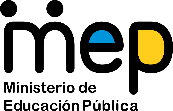 El trabajo autónomo es la capacidad de realizar tareas por nosotros mismos, sin necesidad de que nuestros/as docentes estén presentes. 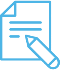 Me preparo para hacer la guía Pautas que debo verificar antes de iniciar mi trabajo.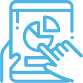 Voy a recordar lo aprendido y/o aprender. 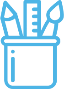  Pongo en práctica lo aprendido : Centro Educativo: Educador/a: Nivel: Décimo añoAsignatura: QuímicaAprendizaje esperado:Identificar los símbolos de los elementos químicos, sus nombres y su simbología como lenguaje universal.   Aprendizaje esperado:Identificar los símbolos de los elementos químicos, sus nombres y su simbología como lenguaje universal.   Materiales o recursos que voy a necesitar Libros de consulta, material impresoInternet si está disponible, Cuaderno, lápiz, bolígrafo, lápices de color, marcadores, cartulina o cartones delgados que puedan ser reutilizados como cajas de empaque.Condiciones que debe tener el lugar donde voy a trabajar Un espacio cómodo, libre de ruido de preferencia, una mesa de trabajo, luz natural idealmenteTiempo en que se espera que realice la guía Tres horas que pueden distribuirse en tres momentos durante la semanaIndicaciones Reviso el material proporcionado en el siguiente enlacehttps://www.pinterest.es/pin/721490802778222056/Actividad para retomar o introducir el nuevo conocimientoPara complementar la información anterior, voy a confeccionar un bingo químico, para ello con material que pueda ser reutilizado como cartulinas o empaque, realizo rectángulos donde se incluyan los símbolos químicos, y a parte otros cuadritos con los nombres de los elementos a manera de Bingo.Indicaciones Para complementar mi estudio y reforzamiento sobre el tema, invito a mi familia a una noche de Bingo Químico, y compartimos un rato de esparcimiento, dónde reforzamos el nombre y simbología de los elementos químicos.¿Cuál es la importancia de los elementos químicos ¿¿Por qué se expresan con letras? Como observación posterior puedo dirigirme al siguiente enlace, http://www.mep.go.cr/educatico/tabla-periodica-generalidadesDescargo el siguiente crucigrama para comprobar mi aprendizaje httpa<-.://www.paraimprimirgratis.com/cont/jgo/pdf/cruc-ele-1.pdfHago referencia de la siguiente informaciónhttps://www.bbc.com/mundo/noticias-37939454Indicaciones o preguntas para auto regularse y evaluarse¿Qué sabía antes sobre los elementos químicos y qué sé ahora?¿Qué puedo mejorar de mi trabajo?¿Cómo le puedo explicar a otra persona lo que aprendí?Con el trabajo autónomo voy a aprender a aprender Con el trabajo autónomo voy a aprender a aprender Reviso las acciones realizadas durante la construcción del trabajo.Marco una X encima de cada símbolo al responder las siguientes preguntas Reviso las acciones realizadas durante la construcción del trabajo.Marco una X encima de cada símbolo al responder las siguientes preguntas ¿Leí las indicaciones con detenimiento?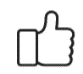 ¿Trasladé algunos términos de los elementos químicos?¿Busqué en el diccionario o consulté con un familiar el significado de las palabras que no conocía?¿Me devolví a leer las indicaciones cuando no comprendí qué hacer?Con el trabajo autónomo voy a aprender a aprenderCon el trabajo autónomo voy a aprender a aprenderValoro lo realizado al terminar por completo el trabajo.Marca una X encima de cada símbolo al responder las siguientes preguntasValoro lo realizado al terminar por completo el trabajo.Marca una X encima de cada símbolo al responder las siguientes preguntas¿Leí mi trabajo para saber si es comprensible lo escrito o realizado?¿Revisé mi trabajo para asegurarme si todo lo solicitado fue realizado?¿Me siento satisfecho con el trabajo que realicé?Explico ¿Cuál fue la parte favorito del trabajo?¿Qué puedo mejorar, la próxima vez que realice la guía de trabajo autónomo?Explico ¿Cuál fue la parte favorito del trabajo?¿Qué puedo mejorar, la próxima vez que realice la guía de trabajo autónomo?Autoevalúo mi nivel desempeñoAl terminar por completo el trabajo, autoevalúo el nivel de desempeño alcanzadoAutoevalúo mi nivel desempeñoAl terminar por completo el trabajo, autoevalúo el nivel de desempeño alcanzadoAutoevalúo mi nivel desempeñoAl terminar por completo el trabajo, autoevalúo el nivel de desempeño alcanzadoAutoevalúo mi nivel desempeñoAl terminar por completo el trabajo, autoevalúo el nivel de desempeño alcanzadoMarco una (X)encima del nivel que mejor represente mi desempeño en cada indicadorMarco una (X)encima del nivel que mejor represente mi desempeño en cada indicadorMarco una (X)encima del nivel que mejor represente mi desempeño en cada indicadorMarco una (X)encima del nivel que mejor represente mi desempeño en cada indicadorIndicadores de aprendizaje esperadoNiveles de desempeñoNiveles de desempeñoNiveles de desempeñoIndicadores de aprendizaje esperadoInicialIntermedioAvanzadoDetallo la simbología de los elementos químicos, sus nombres, como un lenguaje universal.Menciono aspectos generales del lenguaje universal de la Química como ciencia.Resalto aspectos específicos de la nomenclatura de los elementos como un lenguaje universal.Puntualizo aspectos significativos de los elementos químicos y los relaciona con sus nombres y símbolos, como un lenguaje universal.